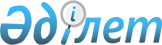 Об установлении квоты рабочих мест для инвалидов на 2020 год по городу КызылордаПостановление акимата города Кызылорда Кызылординской области от 21 января 2020 года № 14951. Зарегистрировано Департаментом юстиции Кызылординской области 22 января 2020 года № 7220
      В соответствии с подпунктом 6) статьи 9 Закона Республики Казахстан от 6 апреля 2016 года "О занятости населения" акимат акимат города Кызылорды ПОСТАНОВЛЯЕТ:
      1. Установить квоту рабочих мест для инвалидов на 2020 год по городу Кызылорда согласно приложению.
      2. Контроль за исполнением настоящего постановления возложить на курирующего заместителя акима города Кызылорды.
      3. Настоящее постановление вводится в действие со дня первого официального опубликования. Квоты рабочих мест для инвалидов на 2020 год по городу Кызылорда (от численности рабочих мест, без учета рабочих мест на тяжелых работах, работах с вредными, опасными условиями труда)
					© 2012. РГП на ПХВ «Институт законодательства и правовой информации Республики Казахстан» Министерства юстиции Республики Казахстан
				
      Аким города Кызылорды

Н. Налибаев
Приложение к постановлению Аким города Кызылорды от 21 января 2020 года № 14951
№
Наименование организации
Общая численность работников
Размер квоты (%) от общей численности работников
Количество рабочих мест для инвалидов
1
Товарищество с ограниченной ответственностью "Қызылорда тазалығы"
250
3
8
2
Республиканское государственное предприятие на праве хозяйственного ведения "Кызылординский государственный университет имени Коркыт ата" Министерство образования и науки Республики Казахстан"
63
2
2
3
Государственное коммунальное предприятие на праве хозяйственного ведения "Кызылорда су жүйеси"
109
3
4
4
Государственное коммунальное предприятие "Табиғат" на праве хозяйственного ведения управления природных ресурсов и регулирования природопользования Кызылординской области
100
2
2
5
Потребительский кооператив "Кооператив собственников квартир" "Шапагат"
98
2
2
6
Филиал некоммерческого акционерного общества государственная корпорация "Правительство для граждан" по Кызылординской области 
233
3
7
7
Коммунальное государственное казенное предприятие "Кызылординский колледж строительства и бизнеса имени Смагула Искакова управления образования Кызылординской области"
50
2
1
8
Коммунальное государственное предприятие на праве хозяйственного ведения "Областной перинатальный центр" управления здравоохранения Кызылординской области"
50
2
1